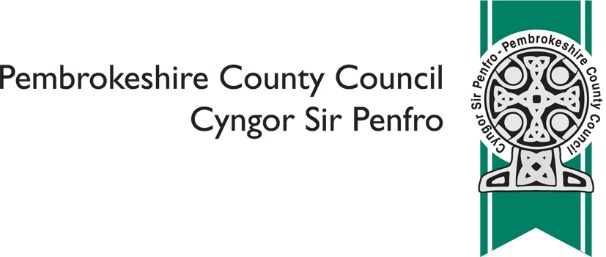 Cynnig i Ffedereiddio Ysgol Gymunedol Brynconin ac Ysgol Gymunedol MaenclochogNodwch pa un o'r canlynol sy'n adlewyrchu eich barnau ynglŷn â'r cynnig (ticiwich un blwch yn unig)Nodwch pa un o'r canlynol sy'n adlewyrchu eich barnau ynglŷn â'r cynnig (ticiwich un blwch yn unig) Nid wyf yn teimlo'n gryf y naill ffordd neu'r llall Rwyn' cefnogi'r cynnig Nid wyf yn cefnogi'r cynnigRhowch eich sylwadau ar y cynnigRhowch eich sylwadau ar y cynnigRhowch unrhyw ddewisiadau eraill sydd gennych i'r cynnigRhowch unrhyw ddewisiadau eraill sydd gennych i'r cynnigDywedwch wrthym beth yw eich diddordeb chi yn yr ymgynghoriad  (ticiwch bob un sy'n gymwys)Dywedwch wrthym beth yw eich diddordeb chi yn yr ymgynghoriad  (ticiwch bob un sy'n gymwys) Ysgol Gymunedol Brynconin Ysgol Gymunedol Maenclochog Rhiant cyn ysgol Staff Rhiant Llywodraethwr Preswylydd lleolArall (nodwch)Arall (nodwch)__________________________________________________________________________________________________________________________________Os ydych chi'n teimlo bod eich ymateb wedi cael ei ddylanwadu (yn gadarnhaol neu'n negyddol) oherwydd unrhyw un o'r canlynol: eich tarddiad ethnig, rhyw, oedran, statws priodasol, cyfeiriadedd rhywiol, anabledd, ailbennu rhywedd, credoau crefyddol neu ddiffyg cred, defnyddio'r Gymraeg iaith, Iaith Arwyddion Prydain neu ieithoedd eraill, cenedligrwydd neu gyfrifoldeb am unrhyw ddibynyddion, rhowch fanylion isod:Ydych chi am wybod pan gyhoeddir yr Adroddiad Ymgynghori (ticiwch un yn unig)Ydych chi am wybod pan gyhoeddir yr Adroddiad Ymgynghori (ticiwch un yn unig) Ydw Nac ydwGofynnir i chi ddarparu manylion cyfeiriad e-bost a chyfeiriad phost, dim ond so ydych yn dymuno derbyn copi o'r Adroddiad Ymgynghori. Mae gwybodaeth arall y gofynnir i chi ei darparu at ddibenion Monitro Cydrddoldebau, ac fe'i defnyddir at ddibenion ystadegol yn unig.Gofynnir i chi ddarparu manylion cyfeiriad e-bost a chyfeiriad phost, dim ond so ydych yn dymuno derbyn copi o'r Adroddiad Ymgynghori. Mae gwybodaeth arall y gofynnir i chi ei darparu at ddibenion Monitro Cydrddoldebau, ac fe'i defnyddir at ddibenion ystadegol yn unig.Byddwn yn cyhoeddi unrhyw sylwadau a wnewch fel rhan o'r Adroddiad Ymgynghori, oni bai eich bod yn gofyn i ni beidio â gwneud hynny. Byddwn yn cyhoeddi unrhyw sylwadau a wnewch fel rhan o'r Adroddiad Ymgynghori, oni bai eich bod yn gofyn i ni beidio â gwneud hynny.  Yr wyf yn hapus i chi chyoedd fy sylwadau Nid wyf yn hapus i chi cyhoeddi fy sylwadau        Ymdrinnir â phob gwybodaeth yn unol â Deddf Diogelu Data 1998         Ar ôl ei gwblhau dychwelwch i: survey@pembrokeshire.gov.uk neu Gyngor Sir         Penfro, Polisi, 2D Neuadd y Sir, Hwlffordd, SA61 1TP        Dychwelwch erbyn dydd Gwener 24 Mai 2019